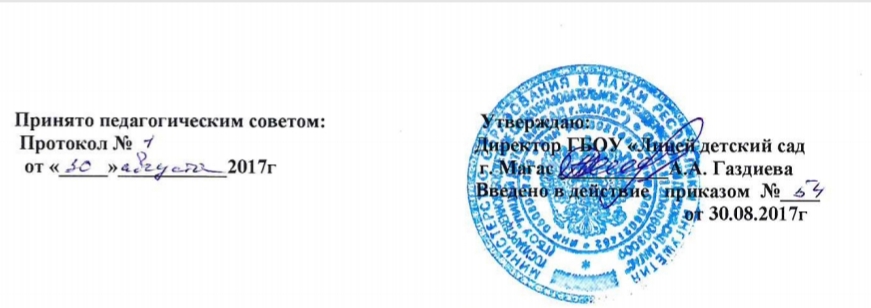 ПОЛОЖЕНИЕ о методическом объединении классных руководителейГосударственного бюджетного общеобразовательного учреждения                            «Лицей-детский сад г. Магас»  Республики Ингушетия.      1.Методическое объединение классных руководителей – структурное подразделение внутришкольной системы управления воспитательным процессом, координирующее научно-методическую и организационную работу классных руководителей классов, в которых учатся и  воспитываются обучающиеся определённой возрастной группы.2.Основные задачи методического объединения классных руководителей.2.1.Повышение теоретического, научно–методического уровня подготовки классных руководителей по вопросам психологии и педагогики воспитательной работы.2.2.Обеспечение выполнения единых принципиальных подходов к воспитанию и социализации обучающихся.2.3.Вооружение классных руководителей современными воспитательными технологиями и знанием современных форм и методов работы.2.4.Координирование планирования, организации и педагогического анализа воспитательных мероприятий классных коллективов.2.5.Изучение, обобщение и использование в практике передового педагогического опыта работы классных руководителей.2.6.Содействие становлению и развитию системы воспитательной работы классных коллективов.Функции методического объединения классных руководителей.2.1.Организует коллективное планирование и коллективный анализ жизнедеятельности классных коллективов.2.2.Координирует воспитательную деятельность классных коллективов и организует их взаимодействие в педагогическом процессе.2.3.Вырабатывает и регулярно корректирует принципы воспитания и социализации обучающихся.2.4.Организует изучение и освоение классными руководителями современных технологий воспитания, форм и методов воспитательной работы.2.5.Обсуждает социально-педагогические программы классных руководителей и творческих групп педагогов, материалы обобщения передового педагогического опыта работы классных руководителей, материалы аттестации классных руководителей.2.6.Оценивает работу членов объединения, ходатайствует перед администрацией школы о поощрении лучших классных руководителей.Методическое объединение классных руководителей ведёт следующую документацию:список членов методического объединения;годовой план работы методического объединения;протоколы заседаний методобъединения;программы деятельности;аналитические материалы по итогам проведенных мероприятий, тематического административного контроля (копии справок, приказов);инструктивно-методические документы, касающиеся воспитательной работы в классных коллективах и деятельности классных руководителей; материалы «методической копилки классного руководителя».Структура плана методического объединения классных руководителей.4.1.Краткий анализ социально-педагогической ситуации развития обучающихся и анализ работы МО, проведенной  в предыдущем учебном году.4.2.Педагогические задачи объединения.4.3.Календарный план работы методического объединения, в котором отражаются:План заседаний МО;График открытых мероприятий классов;Участие МО в массовых мероприятиях школы;4.4.Повышение профессионального мастерства классных руководителей:темы  самообразования классных руководителей;участие в курсах повышения квалификации;подготовка творческих работ, выступлений докладов на конференции; работа по аттестации педагогов.4.5. Изучение и обобщение педагогического опыта работы классных руководителей.4.6. Участие в тематическом и персональном контроле за воспитательным процессом. Функциональные обязанности руководителя методического объединения классных руководителей.5.1.Руководитель методического объединения классных руководителей:а) отвечает:за планирование, подготовку, проведение и анализ деятельности методического объединения;за пополнение «методической копилки классного руководителя»;за своевременное составление документации о работе объединения и проведенных мероприятиях;б) совместно с заместителем директора по воспитательной работе и заместителем директора по учебно-воспитательной работе  отвечает:за соблюдение принципов организации воспитательной работы;за выполнение классными руководителями их функциональных обязанностей;за повышение научно-методического уровня воспитательной работы;за совершенствование психолого-педагогической подготовки классных руководителей;в) организует:взаимодействие классных руководителей – членов методического объединения между собой и с другими подразделениями школы;открытые мероприятия, семинары, конференции, заседания методического объединения в других формах;изучение, обобщение и использование в практике передового педагогического опыта работы классных руководителей;консультации по вопросам воспитательной работы классных руководителей;г) координирует планирование, организацию и педагогический анализ воспитательных мероприятий классных коллективов;д) содействует становлению к развитию системы воспитательной работы классных коллективов;е) принимает участие в подготовке и проведении аттестации классных руководителей;ж) участвует в научно-исследовательской работе, организовывает исследовательские (творческие) группы педагогов и курирует их деятельность.  